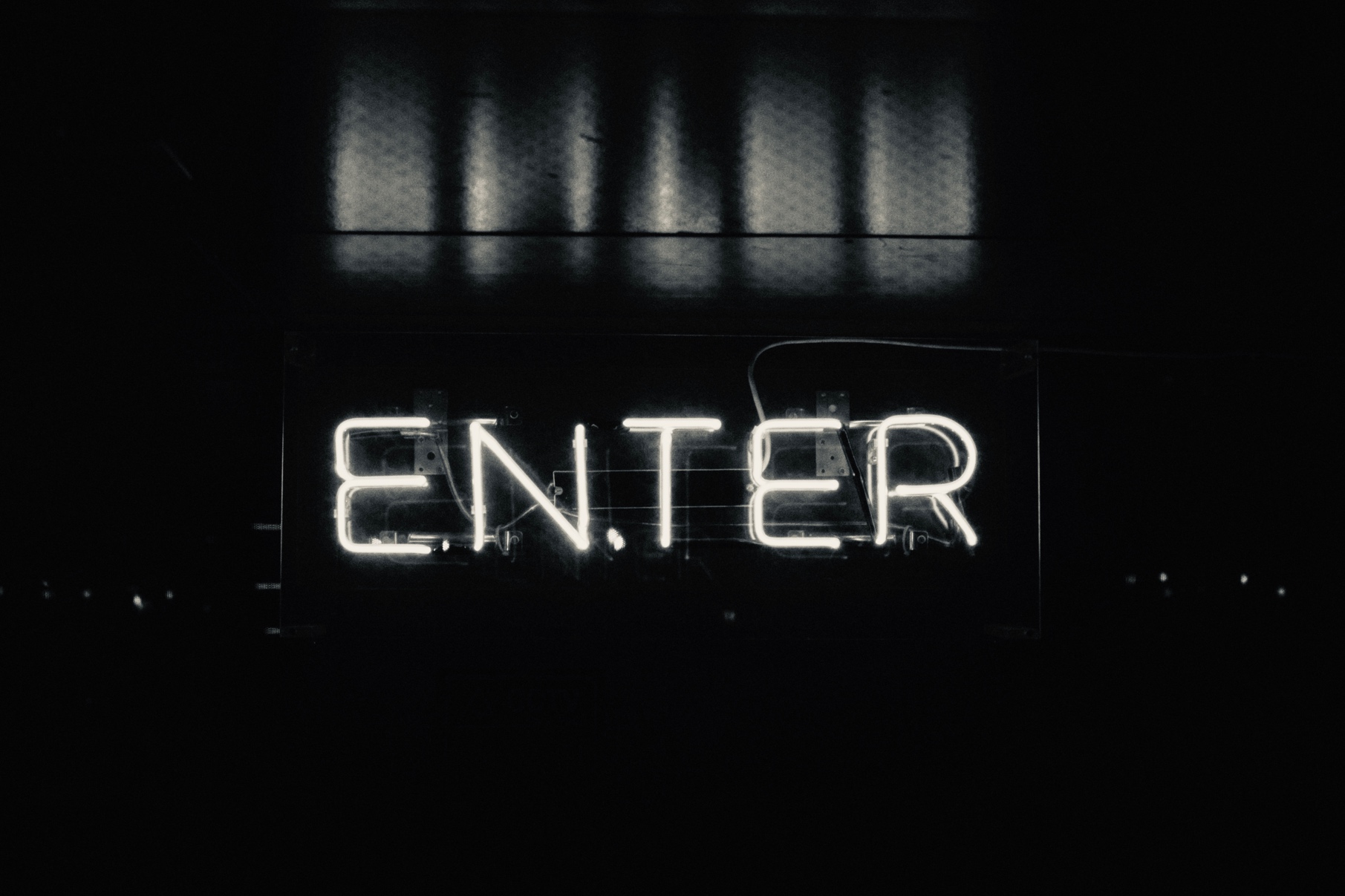 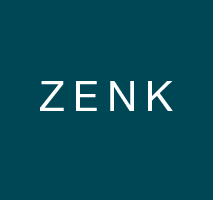 Foto: unsplash.com/Clem OnojeghuoZENK Rechtsanwälte Partnerschaft mbB berät als unabhängige Wirtschafts-kanzlei mit rund fünfzig Anwältinnen und Anwälten, Notaren und einer Steuer-beratung an den Standorten Hamburg und Berlin bei nationalen und inter-nationalen Projekten in allen Kernbereichen des Wirtschaftsrechts. Zu unseren Mandanten zählen deutsche mittelständische Unternehmen, internationale Konzerne aber auch Institutionen der öffentlichen Hand in Bund, Ländern und Gemeinden. Das Hamburger Büro besteht aus den Dezernaten Immobilienwirtschaftsrecht, Bau- und Planungsrecht, Gesellschaftsrecht und M&A, Öffentliches Recht sowie Lebens-mittelrecht. Für den Standort Hamburg bieten wir zum 1. August 2021 eineAusbildung zur Rechtsanwaltsfachangestellten (m/w/i/t) Wir bieten eine praxisnahe, abwechslungsreiche Ausbildung und suchen eine/n engagierte/n, kontaktfreudige/n und teamfähige/n Auszubildende/n zur Unterstützung unseres Teams.Ihr ProfilSie haben einen guten mittleren Schulabschluss (MSA) oder Abitur Sie haben überdurchschnittliche Deutsch- und Mathematikkenntnisse und gute Computerkenntnisse (MS Office)Sie sind zuverlässig, sorgfältig, teamorientiert, eigenständig, offen und freundlich und haben ein gepflegtes ErscheinungsbildIhre AusbildungsinhalteBüroorganisation inkl. Entwicklung eines eigenen Zeit- und AufgabenmanagementsAssistenz- und Sekretariatsaufgaben Terminkoordination, Reiseplanung, ZeiterfassungRechnungslegung/-bearbeitungPostbearbeitungDezernatsbezogene Aufgaben, z. B. Erstellung von Schriftsätzen und Vorgängen 
im Zusammenhang mit Gerichtsverfahren, Gebührenrecht, Mahnverfahren, ZwangsvollstreckungenProjektbezogene Aufgaben, z. B. Unterstützung bei Vertragsgestaltung, Vertragsüberarbeitung und Due-Dilligence-PrüfungenDas bieten wir Ihnen Einen interessante, anspruchsvollen und breit gefächerten Ausbildungsplatz Flexible Arbeitszeitmodelle mit Überstundenausgleich, keine Wochenend- oder Schichtarbeit, Homeoffice-Lösungen wahrend Corona-Zeiten Einen modern ausgestatteten Arbeitsplatz in repräsentativen Büroräumen in zentraler Zentrale Lage in Nähe der HVV-Stationen „Jungfernstieg“, „Rathausmarkt“ und „Rödingsmarkt“ Gute Anbindung an den ÖPNV und die Übernahme eines HVV-Abos Arbeit in sehr guter kollegialer Arbeitsatmosphäre Haben Sie Lust auf diese Aufgabe? Dann freuen wir uns auf Ihre Bewerbung. Bei ZENK erwartet Sie ein persönliches, freundliches und teamorientiertes Umfeld. Sie werden sich bei uns wohlfühlen. Wir arbeiten Sie gründlich ein und bieten Ihnen einen sicheren und unbefristeten Ausbildungsplatz mit einer leistungsgerechten Bezahlung. Bitte senden Sie uns Ihre Bewerbungsunterlagen in einem PDF-Dokument per Mail an ZENK Rechtsanwälte Partnerschaft mbB						Birgit GrünitzNeuer Wall 25/Schleusenbrücke 1, 20354 HamburgE-Mail: gruenitz@zenk.comFrau Grünitz ist Ihre Ansprechpartnerin bei allen Fragen zur Ausbildung und ebenfalls unter 040/22664-0 zu erreichen. Weitere Information über die Kanzlei finden Sie unter www.zenk.com. 